 Archbishop Hutton's VC Primary School  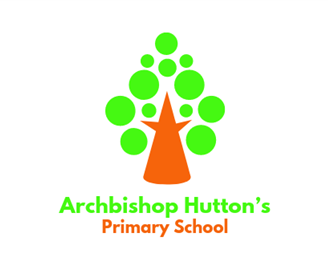 Person Specification/ Selection CriteriaDeputy Headteacher in a Voluntary Controlled SchoolThe applicant will be required to safeguard and promote the welfare of children and young peopleSelection decisions will be based on the criteria below. At each stage of the process an assessment will be made by the appointment panel to determine the extent to which the criteria have been met and the ability to fulfil the job description for the post. Candidates failing to meet any of the essential criteria will automatically be excluded at any stage of the process.The appointing panel will use a combination of assessment tools to determine each candidate's suitability and the extent to which the criteria have been met. These assessment tools include (but are not limited to) the application form, supporting statement, information gathered during the interview process and references.[A] Faith CommitmentTo be able to demonstrate their knowledge and understanding of the following in the context of a Christian school. [B]    Qualifications[C] Professional Development[D] School leadership and management experience[E] Experience and knowledge of teaching[F] Professional Attributes[G] Personal Qualities[H] Safeguarding[I] Professional SkillsEach candidate will be expected to demonstrate a knowledge and understanding of working within and towards the National Standards of Excellence for Headteachers 2020 which also form the basis of the Job Description. Candidates will be expected to show evidence of developing this knowledge and understanding in their current setting as well as an awareness of how this could be applied in our school throughout the appointment process.[J]	Confidential References and Reports[K]	Application Form and Supporting StatementThe form must be fully completed and legible. The supporting statement should be clear, concise and related to the specific post.Essential/ Desirable Willing and able to sustain and develop the Christian character of this schoolEFull and active member of a church in membership of Churches Together in EnglandDEssential/ Desirable A commitment to strategic thinking and planning that builds, communicates and carries forward a coherent and shared Christian vision for Archbishop Hutton's VC Primary School, its pupils and staffEWays to ensure that the Christian vision enables the flourishing of pupils and adults within the school and its community EEffective religious education and collective worship, including leading school worship EHow relationships should be fostered and developed between the school, local churches and community and Diocese of BlackburnDWays of leading the spiritual development within the schoolEQualification requirementsEssential/ Desirable Qualified teacher statusEDegreeEEssential/ Desirable10.Evidence of appropriate professional development for the role of Deputy HeadteacherD11.Evidence of on-going and progressive leadership and management professional development/experienceE12.Up to date safeguarding training and knowledge of legislation for the protection of young peopleEEssential/ Desirable13.Evidence of direct involvement in school self-evaluation and school improvement strategiesE14.Successful experience of leading one or more curriculum areas E15.To have led whole school initiativesE16.Experience of working effectively within staff teamsE17.Experience of line management of staff D18.To have had responsibility for policy development and implementationD19.To have had experience of and the ability to support other staff with their professional development across the primary rangeE20.To have worked positively with parents and carers E21.Can demonstrate an awareness of current national education policyEEssential/ Desirable22.Proven excellence in teaching pupils within the primary phaseE23.Thorough knowledge of teaching and learning across all 3 Key Stages in the primary phaseE24.Secure understanding of assessment strategies, data analysis and the use of assessment to maximise achievementE25.Ability to promote inclusion and meet the needs of all pupilsE26.A commitment to addressing diversity positivelyEEssential/ Desirable27.Ability to deal effectively and positively with a range of pupil behavioursE28.An ability to communicate effectively, both orally and in writing, with a range of audiencesE29.To be a leader of learning; demonstrating, promoting and encouraging outstanding classroom practiceE30.Have a good commitment to sustaining regular attendance at workE31.A commitment to professional development for self and othersE32.A desire to further develop as a primary leaderE33.Ability to support and develop the vision of the schoolE34.Ability to motivate adults and childrenEEssential/ Desirable35.High expectations for all pupilsE36.Excellent interpersonal skillsE37.Be committed to working with a high level of integrity and professionalismE38.Excellent organisational skills and the ability to prioritise tasks, make decisions and manage time effectively E39.Ability to build and maintain good relationships with colleagues, parents and members of the wider school communityE40.The ability to perform effectively under pressureE41.Be aware of their own strengths and areas for development through listening to, reflecting constructively on and actioning feedback from othersEEssential/ Desirable42.Displays commitment to the protection and safeguarding of children and young peopleE43.The ability to form and maintain appropriate relationships and personal boundaries with young peopleE44.Has up to date knowledge and understanding of relevant legislation and guidance in relation to working with and protection of children and young peopleE45.Will co-operate and work with relevant agencies to protect young peopleEPositive recommendation from all referees, including current employerE